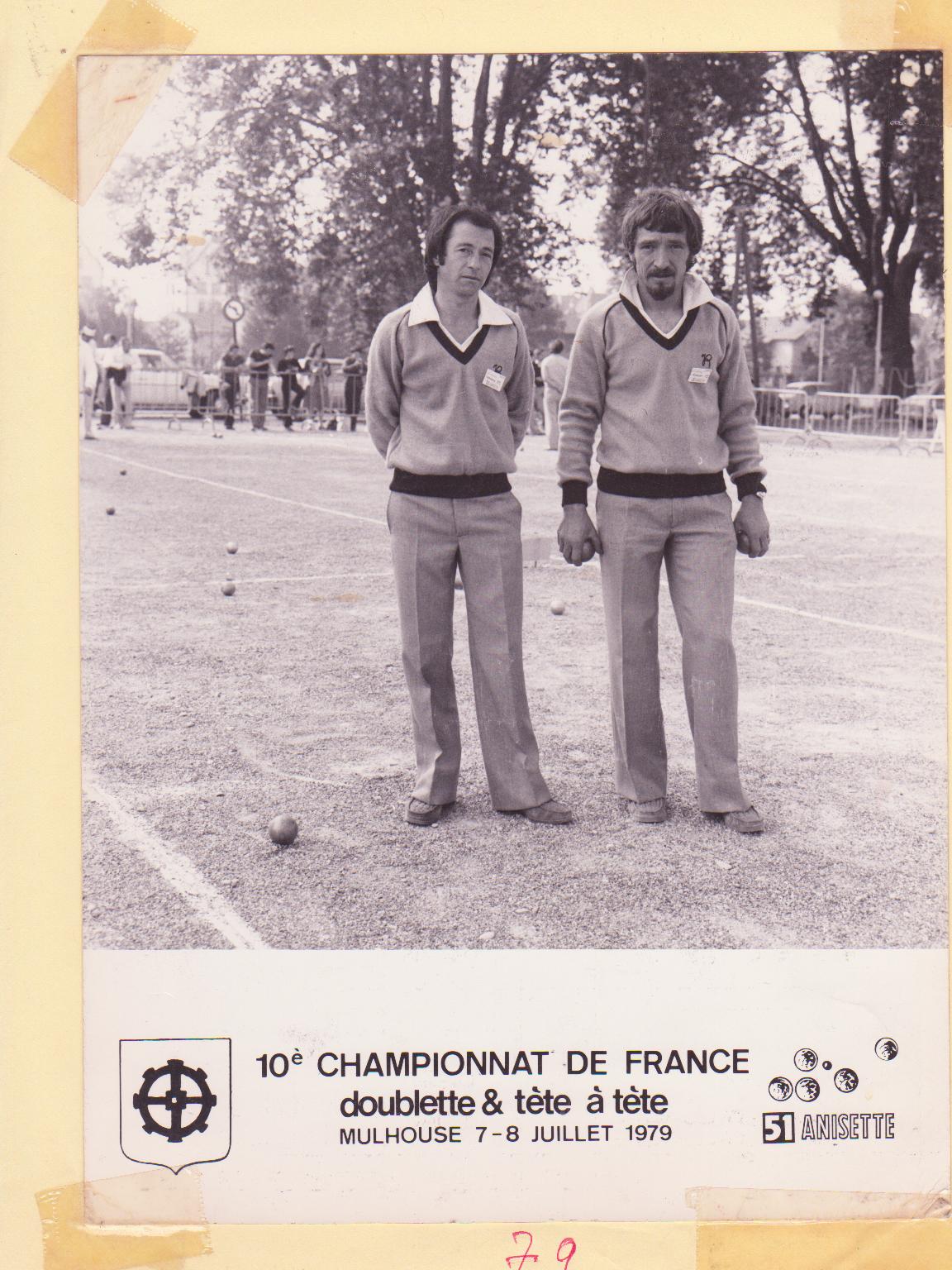       Concours Pétanque Trévoux sur Bas Port .     Espace Achille Franchitti .                      Samedi 14 MAI  2016 .             Début des parties après tirage : 14 heures 45 .      Challenge François Carrasco «  dit Petit Paco   «        Frais de participation 10 euros par équipe :      en  doublettes A et B » indemnité « mises + 50 % .Concours officiel  licences obligatoires :  voir calendrier